PROTESTANTSE  -  GEMEENTE  -  HUISSEN
               Zondag  10 maart  2019  –   1e zondag van de Veertigdagentijd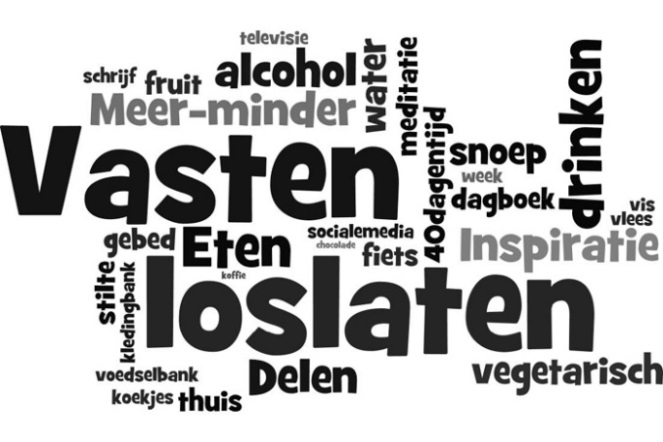      Voorganger   :  Ds. Matthijs Glastra     Organist        :  Herman Schimmel m.m.v. de cantorij  V O O R B E R E I D I N G 
 
Er is zachte achtergrondmuziek

Het wordt stil

De klok luidt 

Woord van welkom

Gebed 	 God 
Gij die de morgen ontbood
en het licht hebt geroepen

Gij die de weerstand van de nacht wilt breken -
Zegen ons met uw licht

Houd ons gaande op de weg van uw Zoon
neem ons mee
op de weg van het leven

GOD  LEEF IN ONS MIDDEN
WEES ONS NABIJ
AMEN
De twee kaarsen worden aangestoken

Zingen : Lied 542 , cantorij 1 en 2, allen 3 en 4
1 God roept de mens op weg te gaan,zijn leven is een reis:‘Verlaat wat gij bezit en ganaar ’t land dat Ik u wijs.’3 Heer, geef ons moed en doe ons gaanuw weg door de woestijnen laat uw Zoon een laaiend vuur,een nieuwe Mozes zijn
                       						(gemeente gaat staan)Bemoediging en groet
        v:    	Onze hulp is in de Naam van de Heer        a:     	SCHEPPER EN BEHOEDER VAN ALLE LEVEN 	v:		God, als het duister ons verwart en benauwt
 		blijf ons nabij
a: 		ALS LIEFDE ZONDER EINDE 			ALS LICHT DAT ONS GROET
v: 	 	Wij  groeten elkaar
a: 		IN DE NAAM VAN DE VADER, DE ZOON		EN DE HEILIGE GEEST. AMENZingen:  Psalm 91 met antifoon 535      antifoon – vers 5 en 7 - antifoon  
         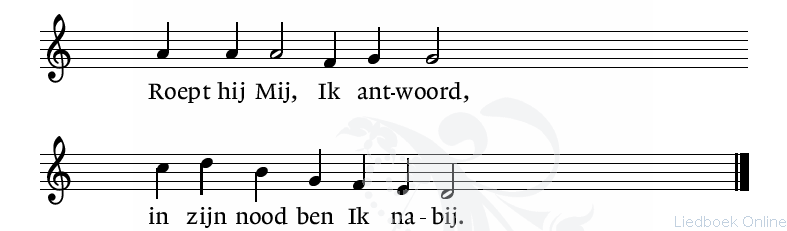 5 Maar gij moogt schuilen bij de Heer,geen kwaad bedreigt uw woning:gij hebt tot schild en tegenweerde allerhoogste koning.Hij gaf zijn engelen beveldat u geen ding zou schaden;zij zullen u naar Gods bestelbehoeden op uw paden.                                				 (gemeente gaat zitten)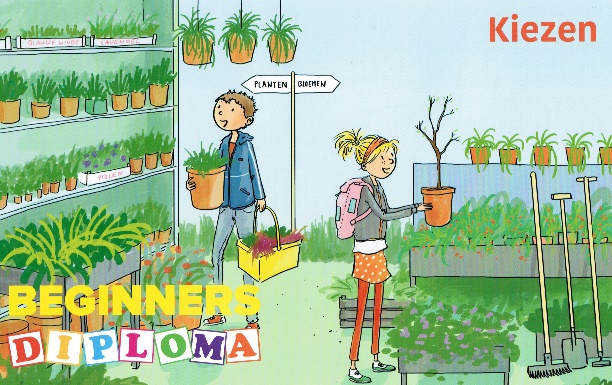 Kyrie : Lied 300A1 Heer Jezus, koning en gezalfde Gods,Heer, onze Heer, ontferm u over ons.2 Heer Jezus, hogepriester, knecht van God,Heer, onze Heer, ontferm u over ons.3 Heer Jezus, woord en evenbeeld van God,Heer, onze Heer, ontferm u over ons.4 Heer Jezus, licht en aangezicht van God,Heer, onze Heer, ontferm u over ons.5 Heer Jezus, zoon van Adam, zoon van God,Heer, onze Heer, ontferm u over ons.6 Heer Jezus, onze broeder, onze God,Heer, onze Heer, ontferm u over ons.Zingen: “Veertig dagen” (cantorij vers 1 -4 , refrein allen)
1.  Veertig dagen nog tot Pasen,tot de winter is gegaanen het lengen van de dagenkou en duister gaan verjagenen het leven op zal staan2. Veertig weken duurt het groeienvan het ongeboren kindin de warme schoot van moedertot het klaar is om te komen,volheid is een nieuw begin.
Refr:Veertig dagen, weken, jarenwachten, weten en ervarendat iets nieuws, veranderingmet vreugd en moeite samenging.          
3. Veertig jaren van een levenzijn naar mensenmaat een tijdom te leren en te delenwat met moeite werd verkregen,daardoor worden mensen vrij.
Veertig dagen, weken, jaren ...(Marijke de Bruijne, uit: ‘Als de graankorrel sterft’)H E T   W O O R D Zingen: Lied 538: allen vers 1 , cantorij vers 2 , allen vers 3 en 41 Een mens te zijn op aardein deze wereldtijd,is leven van genadebuiten de eeuwigheid,is leven van de woordendie opgeschreven staanen net als Jezus wordendie ’t ons heeft voorgedaan.3 Een mens te zijn op aardein deze wereldtijd,dat is de dood aanvaarden,de vrede en de strijd,de dagen en de nachten,de honger en de dorst,de vragen en de angsten,de kommer en de koorts.Lezen: Lucas 4: 1-13Acclamatie : “U komt de lof toe”
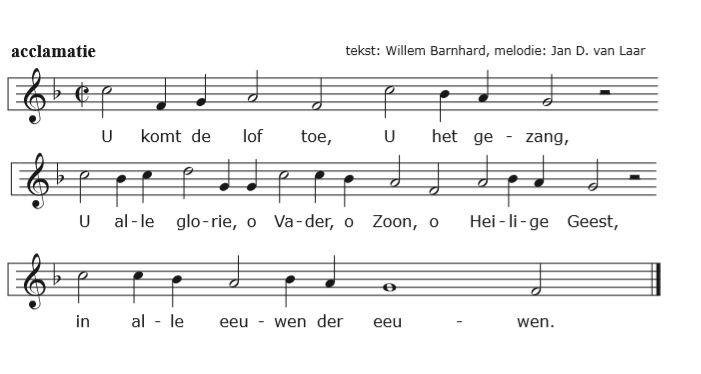 OverwegingStilte T O E W I J D I N G

            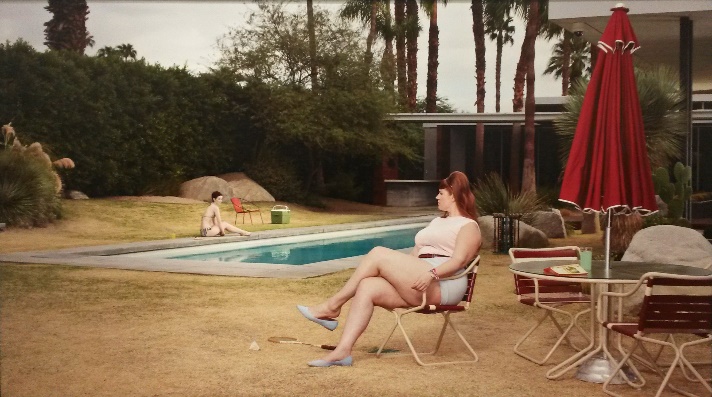                                                                                ©  Erwin OlafZingen: “Kyrieleis, heb medelijden” (Klimaatlied)
1 Kyrieleis, heb medelijden,de schepping klaagt, de aarde huilt -akkers en weiden: straks woestijnen,het voedsel schaars, de grond vervuild.3 Kyrieleis, heb medelijden,de schepping schreeuwt, de aarde zucht -hoe konden wij zo bruut ontwijdenuw werk: het land, de zee, de lucht?
5 Kyrieleis, heb medelijden,de schepping bidt, de aarde hooptop U, op ons – een jaargetijdedat al ons vuil in schoonheid doopt.
      (tekst: André F. Troost , melodie Lied 310 )Gebeden – stilte – Onze Vader
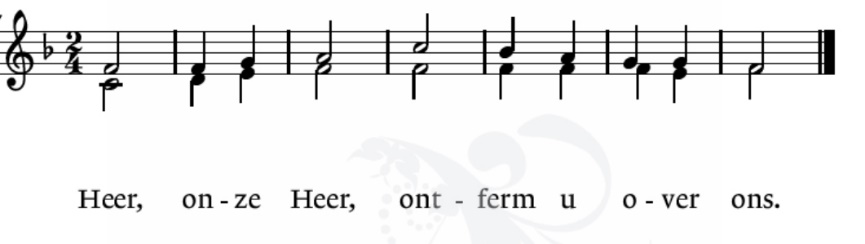    	
 	Onze Vader die in de hemel zijt,
 	Uw naam worde geheiligd.
	Uw koninkrijk kome,
 	Uw wil geschiede, op aarde zoals in de hemel.
	Geef ons heden ons dagelijks brood.
	En vergeef ons onze schulden
	zoals ook wij onze schuldenaars vergeven.
	En leid ons niet in verzoeking,
 	maar verlos ons van de boze.
  	Want van U is het koninkrijk
  	en de kracht
 	en de heerlijkheid
 	in eeuwigheid, Amen   Collecte

   Vredesgroet

Z E N D I N G   E N   Z E G E N  Slotlied: Lied 536 cantorij vers 1 en 3, allen vers 2 en 4
1 Alles wat over ons geschreven isgaat Gij volbrengen in de veertig dagen;de tien geboden en de veertig slagen,dit hele leven dat geen leven is.2 De schepping die voor ons gesloten wasontsluit Gij weer, Gij opent onze ogen.O zoon van David, wees met ons bewogen,het vuur van bloed en ziel brandde tot as.3 Maar, Heer, de haard van uw aanwezigheidzal in ons hart een vreugdevuur ontsteken;Gij waart met ons, Gij zult ons niet ontbreken,Gij hogepriester in der eeuwigheid.4 Gij onderhoudt de vlam van ons bestaan.Aan U, o Heer, ontleent het brood zijn leven.Ons is een loflied in de mond gegeven,sinds Gij de weg van ’t offer zijt gegaan.Zending en zegenDat de liefde van God
onze dagen vult

dat het leven van Jezus
vrede legt in ons hart en onze handen

dat de Geest van God
ons blijft bewegen en blijft dragen

zo zegene ons de Vader, de Zoon en de Heilige Geest
AMEN (gezongen)
Reacties op de viering zijn welkom in de doos in de hal óf via het adres::    reactieviering@pknhuissen.nl.  
In de werkgroep VIEREN worden deze besproken en wordt  er gekeken hoe deze reacties de vieringen ten goede kunnen komen.